FUNDACJA ROZWOJU ZIEMI OLECKIEJ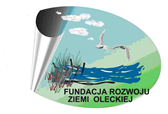 ul. Wojska Polskiego 13, 19-400 Oleckotel. 87/ 520 21 59www.fundacja.olecko.pl       biuro@fundacja.olecko.plWniosek na realizację inicjatywy w ramach Młodzieżowego Funduszu Lokalnego
NASZA INCJATYWATytuł inicjatywy……………………………………………………………………………………………………………………………………(jedno lub kilkuwyrazowy tytuł przedsięwzięcia powiązany z celem inicjatywy)DANE NA TEMAT WNIOSKODAWCYNazwa gimnazjum………………………………………………………………………………………………Dokładny adres…………………………………Telefon…………………………………………..Adres e-mail……………………………………Członkowie grupy inicjatywnej:Imię i nazwisko osoby upoważnionej do podpisania umowy o wykonanie inicjatywy ………………………………………………………………………………………………………………………..Imię i nazwisko osoby upoważnionej do składania wyjaśnień i uzupełnień dotyczących wniosku oraz numer telefonu kontaktowego………………………………………..………………………………………………………………………………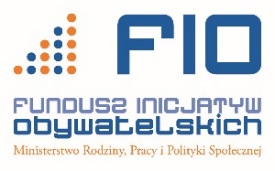 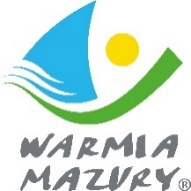 Projekt „Olecki Obywatel” dofinansowany jest ze środków otrzymanych 
z Ministerstwa Rodziny, Pracy i Polityki Społecznej 
w ramach Programu Fundusz Inicjatyw ObywatelskichZadanie zostało zrealizowane przy wsparciu finansowym Samorządu Województwa Warmińsko-MazurskiegoOPIS INICJATYWYOpis inicjatywy z uwzględnieniem innowacyjnościMiejsce wykonywania zadania.Określenie liczby osób, którym ma służyć inicjatywa (określenie celowości z punktu widzenia społeczności lokalnej).Informacja o osobach zaangażowanych  w pracę społeczną  przy inicjatywie (liczba  realizatorów inicjatywy oraz zakres realizowanego zadania).Zasoby rzeczowe konieczne do realizacji inicjatywy – źródła dostępności.Wstępny harmonogram planowanych działań z  podaniem proponowanych terminów ich rozpoczęcia 
i zakończenia.Kalkulacja przewidywanych kosztów realizacji zadania (dotyczy wyłącznie kwoty dofinansowania max. 3000,00 zł)Szacunkowa wartość zadaniaWartość zadania rozumiana jest jako suma wartości całej tj. kosztów dotyczących wkładu osobowego i rzeczowego oraz kwoty dofinansowania.Oświadczam (-my), że wszystkie podane we wniosku informacje są zgodne z aktualnym stanem faktycznym i prawnym.…………………………………………………………………………………………………………………………………………(podpis(-y) osób upoważnionych do składania oświadczeń woli w imieniu grupy inicjatywnej)Opinia Dyrektora Gimnazjum/opiekuna grupy inicjatywnej…………………………………………………………………………………………………………………………………………………………………………………………………………………………………………………………………………………………………………………………………………………………………………………………………………………………………………………………………………………………………………………………………………………………………………………………………………………………………………………………………………………………………………………………………………………………………………………………………………………………………………………………………………………………………………………………………………………………………………………………………………………………………………………………………………………………………………………………………………………………………………………………………………………………………………………………………………………………………………………………………………………………………………………………………………………………………………………………………………………………………………………………………………………………………………………………………………………………………………………………………………………………………………………………………………………………………………………………………………………………………………………………………………………………………………………………………………………………………………………………………………………………………………………………………………………………………………………………………………………………………………………………………………………………………………………………………………………………………………………………………………………………………………………………………………L.p.ImięNazwiskoAdresFunkcja (Przewodniczący/ zastępca przewodniczącego/ członek grupy)PodpisL.p.Planowane działania do realizacjiTermin (od-do)Osoba odpowiedzialnaL.p.Rodzaj kosztówRodzaj miaryIlość jednostekKoszt jednostkowy (w zł)Koszt całkowityUwagi1234567OgółemOgółemOgółemOgółemOgółem